Name of Journal: World Journal of Critical Care MedicineManuscript NO: 84174Manuscript Type: MINIREVIEWSBiomarkers in sepsis-looking for the Holy Grail or chasing a mirage!Ahuja N et al. Sepsis/biomarkers in sepsis Neelmani Ahuja, Anjali Mishra, Ruchi Gupta, Sumit RayNeelmani Ahuja, Anjali Mishra, Ruchi Gupta, Sumit Ray, Department of Critical Care Medicine, Holy Family Hospital, Delhi 110025, IndiaAuthor contributions: All the authors were equally involved in the designing, research methodology, data collection and writing of the manuscript.Corresponding author: Sumit Ray, MBBS, MD, Director, Department of Critical Care Medicine, Holy Family Hospital, Okhla Road, Delhi 110025, India. drsray67@yahoo.co.inReceived: March 13, 2023Revised: May 12, 2023Accepted: Published online: AbstractSepsis is defined as a life-threatening organ dysfunction caused by the dysregulated host response to infection. It is a complex syndrome and is characterized by physiologic, pathologic and biochemical abnormalities in response to an infection. Diagnosis of sepsis is based on history, physical examination and other investigations (including biomarkers) which may help to increase the certainty of diagnosis. Biomarkers have been evaluated in the past for many diseases and have been evaluated for sepsis as well. Biomarkers may find a possible role in diagnosis, prognostication, therapeutic monitoring and anti-microbial stewardship in sepsis. Since the pathophysiology of sepsis is quite complex and is incompletely understood, a single biomarker that may be robust enough to provide all information has not been found as of yet. However, many biomarkers have been studied and some of them have applications at the bedside and guide clinical decision-making. We evaluated the PubMed database to search for sepsis biomarkers for diagnosis, prognosis and possible role in antibiotic escalation and de-escalation. Clinical trials, meta-analyses, systematic reviews and randomized controlled trials were included. Commonly studied biomarkers such as procalcitonin, Soluble urokinase-type plasminogen activator (Supar), presepsin, soluble triggering receptor expressed on myeloid cells 1, interleukin 6, C-reactive protein, etc have been described for their possible applications as biomarkers in septic patients. The sepsis biomarkers are still an area of active research with newer evidence adding to the knowledge base continuously. For patients presenting with sepsis, early diagnosis and prompt resuscitation and early administration of anti-microbials (preferably within 1 h) and source control are desired goals. Biomarkers may help us in the diagnosis, prognosis and therapeutic monitoring of septic patients. The marker redefining our view on sepsis is yet a mirage that clinicians and researchers continue to chase. Key Words: Sepsis; Sepsis biomarkers; Procalcitonin; Presepsin; Omics Ahuja N, Mishra A, Gupta R, Ray S. Biomarkers in sepsis-looking for the Holy Grail or chasing a mirage! World J Crit Care Med 2023; In pressCore Tip: Sepsis is defined as life threatening organ dysfunction caused by a dysregulated host response to infection. Early diagnosis of sepsis and prompt initiation of antimicrobials is essential. Biomarkers may be helpful in early diagnosis, prognostication and monitoring of response to therapy in septic patients. We review commonly used biomarkers such as procalcitonin, presepsin, soluble urokinase plasminogen activator, etc and their utility in clinical practice.INTRODUCTIONSepsis is defined as a life-threatening organ dysfunction caused by the dysregulated host response to infection. It is a complex syndrome and is characterized by physiologic, pathologic and biochemical abnormalities in response to an infection. It is a leading cause of mortality across the world and is a major healthcare concern[1]. Septic shock is a subset of sepsis in which the underlying cellular/metabolic abnormalities are profound enough to increase mortality. These patients are identified with the help of clinical criteria of hypotension requiring vasopressors to maintain a mean blood pressure of more than 65 mmHg and a serum lactate level of more than 2 mmol/L despite adequate fluid resuscitation. Initially, sepsis was defined in 1991 as infection or suspected infection leading to the onset of systemic inflammatory response syndrome (SIRS) where SIRS was defined as the presence of any two out of four criteria-tachycardia (heart rate > 90/min), tachypnoea (respiratory rate > 20 breaths per min), fever or hypothermia (temperature > 38 C or < 36 C), leukocytosis or leukopenia (Total Leukocyte Count > 12000/mm3 or < 4000/mm3 or immature forms or bands > 10%. Rudd et al[2] have attempted to estimate the global, regional and national incidence of sepsis and associated mortality using the Global Burden of Diseases, Injuries and Risk Factor Study estimates. They estimated an incidence of 48.9 million cases [95% uncertainty interval (UI): 38.9-62.9] of sepsis recorded worldwide in 2017. Almost 11 million (10.1-12) deaths were recorded as related to sepsis which is approximately 19.7% (18.2-21.4%) of all global deaths. In comparison from 1990 to 2017, age-standardized sepsis incidence decreased by 37% (95%UI: 11.8-54.5) and mortality decreased by 52.8% (47.7-57.5). The highest burden of sepsis was estimated to be in sub-Saharan Africa, Oceania, south Asia, East Asia, and Southeast Asia. Markwart et al[3] in their study have estimated that around 23.6 % of cases (95%CI: 17%-31.8%, range 16%-36.4%). Among the patients with sepsis associated with organ dysfunction in intensive care unit (ICU), 24.4% (95%CI: 16.7%-34.2%, range 10.3%-42.5%) were acquired during ICU stay while 48.7% (95%CI: 38.3%-59.3%, range 18.7%-69.4%) had a hospital origin. In ICU patients, with hospital-acquired sepsis associated with organ dysfunction, a mortality of 52.3% (95%CI: 43.4%-61.1%, range 30.1%-64.6%). With this huge burden of sepsis worldwide, there is a pressing need for early and accurate diagnosis of sepsis to allow early initiation of therapy. The pathophysiology of sepsis is complex and is poorly understood. It involves the activation of various pro-inflammatory and anti-inflammatory pathways in response to a pathogen and its effects on the host. These pathways tend to disrupt the metabolomic profile and the identification of these metabolites can be helpful in diagnosis, therapy modification, and prognostication in sepsis patients. Early recognition of sepsis and prompt management is essential and can help to reduce mortality in such patients. Differentiation of septic patients from other patients with a systemic inflammatory response due to non-infectious causes is difficult. Diagnosis of sepsis is based on history, physical examination and other investigations (including biomarkers) may help to increase the certainty of diagnosis. Early initiation of antibiotics is one of the cornerstones of the management of septic patients. However prudent antimicrobial therapy is required to prevent the emergence of drug-resistant organisms and hence an increased certainty in the diagnosis of sepsis will help to rationalize initiation of anti-microbials and also might help to de-escalate or discontinue them in critically ill patients, thereby reducing the chances of resistance. Biomarkers may serve as an aid for diagnosis, prognosis and therapy modification in septic patients. In the plethora of biomarkers, only a few have been recognized for their diagnostic abilities, but none have marked their presence as the absolute indicator of sepsis diagnosis.A biological marker or a biomarker is defined as a character that is objectively measured and evaluated as an indicator of normal biological processes, pathogenic processes or pharmacologic responses to a therapeutic intervention. They may be used for diagnosis, staging of disease, prognostication, and for prediction and monitoring of clinical response to therapy. An ideal biomarker for sepsis should have the following characteristics: (1) Early identification of sepsis to initiate timely antibiotics; (2) High specificity to differentiate from noninfective causes of SIRS; (3) Identify bacterial sepsis from other causes of infection; (4) Prognostication of the patient's condition; and (5) Guide antibiotic therapy-escalation and de-escalation of antibioticsA few biomarkers for sepsis have been described in Table 1. Our review aims to assess the role of biomarkers in diagnosis, prognosis and antibiotic stewardship in septic patients.Biomarkers for diagnosis of sepsisIn our review for biomarkers for the diagnosis of sepsis, we searched the PubMed database for sepsis biomarkers for diagnosis and narrowed the search by selecting biomarkers which have been studied in at least 300 patients or had a meta-analysis done with at least 1000 patients. Biomarkers with an area under the receiver operator characteristic curve (AUC) of at least 0.80 were then individually researched and included (Table 2). Few of the biomarkers and their utility in diagnosing sepsis, have been explained in our review. C-Reactive ProteinC-reactive protein (CRP) is an acute phase reactant which rises early in any inflammatory response including sepsis. Though its specificity has been challenged repeatedly, it is still among the most frequently included parameter in clinical studies[4].ProcalcitoninProcalcitonin (PCT) demonstrated better diagnostic accuracy and specificity compared to CRP[5,6]. Alongside CRP, it is the most extensively studied marker and the most common marker against which most other markers have been compared for their diagnostic and prognostic role in sepsis. It is now well established that its levels rise in sepsis. However, the increase in PCT levels is significantly influenced by the type of infection, the site of infection, the severity of the patient's illness and post-operative status and the type of surgery. It increases within 4 h of injection of endotoxin, so it has the potential to recognize Gram-negative sepsis early. Higher procalcitonin levels are seen in Gram-negative bloodstream infections compared to Gram-positive infections and candidemia[7,8].Patients with Gram-negative bacteremia had higher procalcitonin levels than Gram-positive bacteremia or candidemia[9]. However, Goodlet et al[10] found that PCT failed to rule out bacteremia.In burn patients, PCT has been shown to be effective for early diagnosis of sepsis (AUC: 0.92)[11]. PCT like many other sepsis biomarkers [CRP, interleukin 6 (IL6)] increases in response to surgery in the first 24 h. Major cardiac and abdominal surgeries have been found to have higher PCT values. Unlike CRP, PCT levels rapidly fall and any subsequent rise has been shown to corroborate with post-operative sepsis.Dong et al[12] found in post-cardiac surgery that PCT was able to identify infective SIRS compared to CRP and white blood cell count (WBC) (P < 0.0001)[12].Procalcitonin-based antibiotic initiation failed to show any short-term mortality benefit rather than a delay in antibiotic initiation in sepsis. Procalcitonin-based antibiotic protocol, though, has shown its role in the de-escalation of antibiotics[13]. Hence it is imperative to use procalcitonin within a clinical context rather than as a sole marker for the diagnosis of sepsis.Presepsin (sCD14-ST)Presepsin is released from monocytes following infection and in a recent meta-analysis, it is as good as procalcitonin for diagnosis of sepsis with an AUC of 0.87 and sensitivity and specificity of 0.84 and 0.73, respectively. The major limitation was the inclusion of only observational studies and no randomized controlled trials (RCTs)[14]. Liu et al[15] evaluated 859 patients in a single center presenting in emergency and found that compared to SIRS, patients with sepsis had significantly presepsin values (P < 0.0001). The value increased with the severity of sepsis. Presepsin had significantly higher AUC than PCT in diagnosing sepsis (P < 0.01). Following trauma; PCT, CRP, and total blood count[15] increase irrespective of infective status, unlike presepsin which was found to be significantly increased in infected trauma cases only[16]. Halıcı et al[17] found presepsin to be effective in differentiating chronic obstructive pulmonary disease exacerbation with and without pneumonia[17].Thus, presepsin has the potential to diagnose sepsis early and also to differentiate sepsis from non-infective SIRS, thereby optimising antibiotic initiation. Further randomised control trials are needed. Soluble urokinase-type plasminogen activator receptorSoluble urokinase-type plasminogen activator receptor (SuPAR) is normally present in blood and various other body fluids and is increased in states of inflammation. In the recent meta-analysis by Huang et al[18] SuPAR had a moderate diagnostic ability for sepsis similar to procalcitonin, but was inferior to PCT in differentiating from non-infective SIRS[18].Neutrophilic CD 64Neutrophilic CD 64 (nCD64) is a surface receptor on the antigen-presenting cells which increases in response to infections and exposure to endotoxins.In adult patients, Yeh et al[19] and Cong et al[20] found nCD64 outperformed procalcitonin, CRP and IL6 for sepsis diagnosis[19,20]. Liu et al[21] in their observational study found nCD64 to be significantly increased in bacterial and viral infections compared to fungal infections (P < 0.0005), and in DNA virus infections compared to RNA virus infections(P < 0.0071)[21]. Further studies may be needed to establish its role to distinguish bacteremia.In critically ill patients, nCD64 when combined with other markers like CRP is useful for diagnosing sepsis, especially when combined with CRP. A normal CRP and nCD64 [cut off 230 mean fluorescence intensity (MFI)] ruled out sepsis with a 99% probability. An increase of ≥ 40 MFI may indicate ICU-acquired infection in a previously non-infected patient as per their results[22]. Other biomarkersVarious markers like IL27, Soluble triggering receptor expressed on myeloid cells 1 (sTREM1), and high mobility group box 1 (HMGB-1) failed to perform as diagnostic markers in larger trials[23-26]. Group IIA secretory phospholipase A2 (sPLA2-IIA) in a prospective cohort analysis could differentiate severe sepsis but needs further studies. Bactericidal/permeability-increasing protein in the same study did not show a significant benefit[27].Combination of biomarkersRecent researchers are now also focusing on using a combination of markers with promising results[28]. Novel markers when used with traditional/time-tested clinical tools like neutrophil count, CRP, etc increases the probability of differentiating sepsis from non-infective SIRS and initiates timely management. PCT when combined with CRP and IL6 significantly increased its diagnostic accuracy for sepsis[29]. nCD64 combined with CRP have shown similar results[22,30]. Timely antibiotic initiation remains the most important factor determining patient survival. At present, most biomarkers act as an aid to clinical judgement and not its replacement in the diagnosis of sepsis and antibiotics administration (Table 3).Biomarkers for sepsis prognosisApart from diagnosis, biomarkers may also be used for prognostication in septic patients. We searched the PubMed database for biomarkers that have been previously described commonly in the literature. We searched for the biomarker in question in the context of prognosis in septic patients. Only clinical trials, meta-analyses, systematic reviews and randomized controlled trials were included. Some of the biomarkers studied in sepsis patients have been evaluated for prognostication in such patients and results have been promising. ProcalcitoninIn a meta-analysis conducted by Arora et al[31], procalcitonin levels were found to be significantly lower in survivors of sepsis than non-survivors. Another meta-analysis by Patnaik et al[32] that had 1974 patients evaluated for procalcitonin clearance had an overall mortality of 37.54%. They concluded that procalcitonin non-clearance can be used as a marker for mortality. However, optimal cutoff points for the same for septic patients in the ICU are unknown. An overall AUC of 0.708 (95%CI: 0.648-0.769) was observed for the same under the random effect model as a result of moderate variation (50.80%) in the studies included. So, procalcitonin clearance could be used as a predictor for mortality and prognostication in septic patients with non-clearance suggesting a higher risk of death (Table 4). 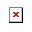 PRESEPSINMasson et al[33] evaluated presepsin (a soluble CD 14 subtype) and its relation with mortality in patients with septic shock enrolled in the multicenter ALBIOS trial. 997 patients were evaluated and their results showed that baseline presepsin concentrations increased with SOFA score, the number of prevalent organ dysfunction failures, and the incidence of new failures of respiratory, coagulation, liver and kidney systems. A rise in the concentration of presepsin from day 1 to day 2 predicted a significantly higher ICU and 90-d mortality. They concluded that presepsin is an early predictor of host response and mortality in septic patients (Table 5). Adrenomedullin (ADM) and Pro adrenomedullinAdrenomedullin (ADM) and Pro adrenomedullin (proADM) are other markers that could be used for prognostication in septic patients and it is one of the biomarkers that has been evaluated for prognostication in community acquired pneumonia (CAP) patients (apart from IL6). Christ-Crain et al[34] have described its prognostic significance in CAP patients and concluded that proADM could be used as a risk stratification marker in patients with CAP. Ortqvist et al[35] in their observational trial found that higher IL6 levels were associated with higher mortality and bacterial pneumonia patients had the highest IL6 levels as compared to pneumonia of other aetiologies. Li et al[36] evaluated the ability of Adm and proADM for prognosis in septic patients in a meta-analysis and their results showed that increased AM or Pro ADM levels are associated with increased mortality (pooled RR: 3.31; 95%CI: 2.31-4.75) (Table 6). SuPARsuPAR has been evaluated in multiple trials and systematic reviews[18] to assess for prognostication in septic patients and has been validated to be a useful prognostic marker in adult septic patients (Table 7). sTREM1 could also be useful in predicting mortality in septic patients at an initial stage of infection and has also been used for prognostication in neonatal septic patients[37] (Table 8).Various biomarkers as described above and, in the table, have been evaluated for prognostication in septic patients. Sepsis biomarkers by themselves can provide valuable information for prognostication and in conjunction with organ dysfunction scores and severity scoring systems for critically ill patients, can provide an improved assessment for mortality and prognosticating in such patients. However, costs associated with their use, limited availability and limited knowledge about them are a hindrance in the clinical application of these markers. The optimal cut-off for prediction for prognosis has not been well defined and there is considerable heterogeneity in the literature. Site-specific values of these biomarkers (such as urine, cerebrospinal fluid, etc) have not been adequately studied. Procalcitonin is a biomarker that has been used relatively more frequently in many countries and its non-clearance is associated with a higher mortality. The domain of biomarkers for sepsis prognosis is a promising field and many new biomarkers are expected to be discovered with the use of omics technologies. Role of Biomarkers in Antibiotic Stewardship/De-escalationLonger and injudicious use of broad-spectrum antibiotics has been associated with a higher frequency of adverse effects and interference with the microbiome, more treatment costs and the emergence of antibiotic resistance. Ruling out sepsis with certainty and withholding antibiotics, especially in critically ill patients is a challenging task even for a highly experienced physician. Although a shorter treatment course instead of longer has been recommended by the current Surviving Sepsis guidelines, a definitive duration of treatment for different sites and severity of infection has not been clearly defined[38]. CRP and PCT have been studied extensively in the biomarker-based algorithmic approach including antibiotic initiation and discontinuation.ProcalcitoninBased on the multiple RCTs that evaluated PCT to guide antimicrobial treatment in patients with lower respiratory tract infections (LRTI), the current guidelines by IDSA recommend a shorter treatment course for pneumonia under PCT guidance[39]. The ProHOSP trial conducted at tertiary care hospitals in Switzerland included 1359 patients with severe LRTIs and studied the role of PCT in the initiation and discontinuation of antibiotics. The trial concluded a lower mean duration of antibiotic exposure and less frequent antibiotic-associated adverse effects in the PCT group as compared to the control group [standard of care (SOC)] within 30 d from the time of presentation[40].The PRORATA trial, which was a large trial conducted on 630 critically ill patients with a suspected bacterial infection in France aimed at studying the effectiveness of a procalcitonin-based algorithm to decrease antibiotic exposure. The algorithm included initiation of antibiotic if serum PCT was ≥ 0.5 ng/mL and continuation until the serial measurements showed levels less than 0.5 ng/mL or reduction by at least 80% of the baseline value. The trial results showed a statistically significant decrease in the duration of antibiotic treatment from 11.6 d in the PCT group to 14.3 d in the control arm (P < 0.0001). The rate of relapse and re-infection were comparable between the two arms but a trend towards higher mortality in the PCT group at 60 d[41]. On similar grounds, the SAPS trial was designed to study the discontinuation of antibiotic protocol based on serial PCT measurements. The results were similar to the PRORATA trial with a significant reduction in antibiotic exposure days in the PCT group [5 d vs 7 d in the SOC (P < 0.0001)]. However, in contrast to the PRORATA trial, the SAPS trial also found a reduction in 28-d (19.6% vs 25%, P = 0.0122) and 1-year mortality (34.8% vs 40.9%, P = 0.0158)[42].CRPA systematic review and meta-analysis published by Petel et al[43] evaluated the efficacy of CRP in septic patients. Based on the results of this analysis, the CRP cut-off recommended for antibiotic discontinuation was < 10 mg/L for neonatal sepsis. The majority of the studies on adults included patients with respiratory tract infection and cut-offs used were similar, with most of them withholding antibiotics if CRP was < 20 mg/L and initiating or continuing the use of CRP was > 100 mg/L. The physician's discretion was followed for CRP values between 20 mg/L and 100 mg/L. The meta-analysis concluded that CRP based algorithmic approach reduced the rate of antibiotic initiation with no significant differences in mortality, infection relapse and hospitalization rates[43].A recent trial conducted in the critical care unit of a university hospital in Brazil by Borges et al[44] compared the days of antibiotic therapy between a CRP-guided protocol and an evidence-based judicious use strategy (not using the marker). The decision of antibiotic discontinuation in the intervention arm was based on serial CRP measurements (if CRP < 35 mg/dL or decrease to decrease ≥ 50%). The trial illustrated the efficacy of the CRP-based strategy in reducing the median duration of antibiotic use by 1 day for the index infection episode [6 (5-8) d in the CRP arm vs 7 (7-10) d in the control arm; P = 0.011]. However, despite such promising results, no significant differences were found in terms of antibiotic-free days and survival outcomes between the two arms[44].Another multicenter RCT, including patients with Gram-negative bacteremia with randomization in a 1:1:1 ratio, compared an individualized CRP-guided antibiotic treatment (Duration based on the decrease in CRP levels ≥ 75% from its peak along with the absence of fever for 48 h) with a fixed 7-d and 14-d therapy. The primary outcomes of this trial in terms of incidence of clinical failure occurred in 2.4% of patients in the CRP arm, 6.6% in the 7-d arm, and 5.5% in the 14-d arm (difference in CRP vs 14-d arm was -3.1%; P < 0.001). The median duration of antibiotic therapy in the CRP-guided group was 7 d. The findings of this study hence concluded that antibiotic duration should not be predefined in the initial phase of illness and use of a biomarker-guided approach may prevent prolonged antibiotic exposure without increasing the failure rates[45].Considering the results of these trials and meta-analysis, it may be inferred that CRP-guided protocolized therapy allows a lower antibiotic exposure and comparable rates of infection relapse and mortality with the control group Newer Biomarkers with a Role in antibiotic stewardshipPresepsinPresepsin is a soluble form of CD14 that takes part in pathogen recognition by innate immunity. Masson et al[33] analyzed a subset of data from the ALBIOS trial and studied the relation between the circulating presepsin levels, the host response and mortality in patients with severe sepsis. The study concluded a direct correlation between a rise in presepsin concentration and a rise in SOFA score and the number of organ failures. Baseline levels of presepsin were found to be higher in patients who subsequently tested positive for bacterial infection (particularly with Gram-negative sepsis). The levels declined gradually in patients with negative cultures and appropriate antibiotic therapy[33]. Xiao et al[46], published a trial recently, comparing presepsin guidance to SOC in sepsis. In the intervention group, antibiotics were discontinued at serum presepsin concentration of < 350 pg/mL or a decline of more than 80% from baseline. Despite more antibiotic-free days in the presepsin group, there was no significant difference in mortality between the two arms[46]. These findings suggest a potential role of this biomarker in guiding antibiotic escalation and de-escalation strategies. IL-1β and IL-18The VAPrapid2 trial published in 2020 was the first trial to use biomarkers (IL-1β and IL-18 from the bronchoalveolar lavage fluid) to improve antibiotic stewardship by the early exclusion of infection in patients with suspected ventilator-associated pneumonia (VAP). Although the trial illustrated the efficacy of studied biomarkers (IL-1β and IL-18) in accurately excluding VAP, it could not achieve the endpoint of showing any statistically significant difference in the number of antibiotic-free days. Certain factors such as reluctance to BAL and non-adherence to the discontinuation protocol by treating clinicians could have contributed to the lack of difference in antibiotic duration between the intervention and control groups[47].Omics (Genomics, transcriptomics, proteomics and metabolomics) in sepsisThe host inflammatory response leads to the generation of by-products or metabolites and these have been used as the traditional biomarkers in sepsis. However, omics technology, including genomics, transcriptomics, proteomics and metabolomics are referred to as the systematic measurement at the level of DNA, RNA, protein and metabolite levels and the omics technology has resulted in the delineation of newer biomarkers in sepsis and sub-phenotyping in sepsis patients. We will explain omics in sepsis in a nutshell as a more comprehensive detail of omics in sepsis is beyond the scope of this review.Genomics is the study of the genome to explain physiological or pathological processes. Variable response and susceptibility of individual patients to infection are different because of genetic factors. Genomics can be used to determine genetic polymorphisms and epigenetic markers that may be used as bioindicators in septic patients. Single Nucleotide Polymorphism (SNP) are a common type of genetic polymorphism and SNP genotyping of various genes may provide important information relevant to sepsis. Tightly regulated gene expression leads to the regulation of pro and anti-inflammatory responses in septic patients and gene expression study forms the basis of transcriptomics. Micro RNAs (miRNAs) are short RNAs of 18 to 25 nucleotides that regulate gene expression in target mRNA. miRNA profiling of leukocytes and plasma in septic patients may be used to detect molecules that may be used as biomarkers. Similarly, long non-coding (involved in epigenetic control of gene expression) may be useful to detect diagnostic and therapeutic classes of biomarkers. All sets of proteins expressed by an organism constitute a proteome and proteomics is the study of the expression, localization, function and interaction of the proteome. Proteomics may thus provide the basis for determining newer biomarkers in sepsis[48]. Metabolomics was defined way back in the 1990s and defines techniques aimed at measuring metabolites present within a cell, tissue or organism. The underlying principle in genetics describes the flow of information from DNA through mRNA transcripts and the subsequent translation of it into proteins. These proteins take part in tightly controlled metabolic pathways. Metabolome is the terminal downstream product of the genome and consists of all the low molecular weight molecules (metabolites) in a cell, tissue or organism required for growth, maintenance, or normal function in a specific physiological state. These metabolites generate the phenotype in an organism and these can be detected and measured to provide information about the particular process in question[49]. The pathophysiological pathways of sepsis may lead to inflammatory and anti-inflammatory metabolites being produced and identification of these metabolic products can help to detect sepsis early, and may also help to assess treatment response and estimate recovery[50].Su et al[51] identified metabolic biomarkers that can be useful to differentiate sepsis from SIRS. They assessed 65 patients (35 patients with sepsis, 15 patients with SIRS, and 15 normal individuals). They used liquid chromatography-mass spectrometry to analyze metabolites in serum samples. They reported significantly lower levels of lactitol dehydrate and S-phenyl-D cysteine and increased S-(3-methylbutanoyl)-dihydrolipamide-E and N-nonanoyl glycine in septic patients as compared to SIRS patients. Patients with severe sepsis and septic shock had low glyceryl-phosphoryl-ethanolamine, Ne, Ne dimethyllysine, phenylacetamide and D-cysteine (P < 0.05) in serum. S-(3-methylbutanoyl)-dihydrolipoamide-E, phosphatidylglycerol (22:2 (13Z,16Z)/0:0), glycerlophosphocholine and S-succinyl glutathione were significantly lower (P < 0.05) in serum (collected 48 h before death) of patients who died. These metabolites are reflective of the ongoing metabolome during sepsis and may be used to diagnose sepsis and estimate severity and mortality. However, larger studies are needed for validation. CONCLUSIONSepsis and septic shock are life-threatening conditions requiring prompt resuscitation and antibiotic administration. The sepsis biomarkers are still an area of active research with newer evidence adding to the knowledge base continuously. Sepsis is the result of a complex interplay of various pathways. A single biological marker may not be an answer for diagnosis, prognostication, follow up and guide to antibiotic escalation/de-escalation in sepsis. Regardless, understanding these sepsis biomarkers and their role in the sepsis pathway can help to further rationalize sepsis management alongside clinical judgement. Early targets for sepsis treatment would be to administer anti-microbials within 1 h of presentation and source control as early as possible. The 2021 surviving sepsis campaign guidelines suggest against using procalcitonin and clinical judgement to start initial antibiotic vs clinical judgement alone as waiting for procalcitonin may delay antibiotic administration. However, it is suggested to use procalcitonin in addition to clinical evaluation as compared to clinical evaluation alone to discontinue antimicrobials in patients with septic shock with adequate source control. The values of the biomarkers (like procalcitonin, Supar, nCD64, presepsin, etc) may help guide the therapy by differentiating noninfective SIRS from infective SIRS. A combination of biomarkers has been found to increase their diagnostic accuracy.The marker redefining our view on sepsis is yet a mirage that clinicians and researchers continue to chase. Many have become redundant and many more are still in the running to prove their worth. "Omics" (including genomics, transcriptomics, proteomics and metabolomics) will lead to the discovery of newer biomarkers and their applications in diagnosis, prognosis and therapeutic monitoring are going to increase.REFERENCES1 Singer M, Deutschman CS, Seymour CW, Shankar-Hari M, Annane D, Bauer M, Bellomo R, Bernard GR, Chiche JD, Coopersmith CM, Hotchkiss RS, Levy MM, Marshall JC, Martin GS, Opal SM, Rubenfeld GD, van der Poll T, Vincent JL, Angus DC. The Third International Consensus Definitions for Sepsis and Septic Shock (Sepsis-3). JAMA 2016; 315: 801-810 [PMID: 26903338 DOI: 10.1001/jama.2016.0287]2 Rudd KE, Johnson SC, Agesa KM, Shackelford KA, Tsoi D, Kievlan DR, Colombara DV, Ikuta KS, Kissoon N, Finfer S, Fleischmann-Struzek C, Machado FR, Reinhart KK, Rowan K, Seymour CW, Watson RS, West TE, Marinho F, Hay SI, Lozano R, Lopez AD, Angus DC, Murray CJL, Naghavi M. Global, regional, and national sepsis incidence and mortality, 1990-2017: analysis for the Global Burden of Disease Study. Lancet 2020; 395: 200-211 [PMID: 31954465 DOI: 10.1016/S0140-6736(19)32989-7]3 Markwart R, Saito H, Harder T, Tomczyk S, Cassini A, Fleischmann-Struzek C, Reichert F, Eckmanns T, Allegranzi B. Epidemiology and burden of sepsis acquired in hospitals and intensive care units: a systematic review and meta-analysis. Intensive Care Med 2020; 46: 1536-1551 [PMID: 32591853 DOI: 10.1007/s00134-020-06106-2]4 Pepys MB, Hirschfield GM. C-reactive protein: a critical update. J Clin Invest 2003; 111: 1805-1812 [PMID: 12813013 DOI: 10.1172/JCI18921]5 Tan M, Lu Y, Jiang H, Zhang L. The diagnostic accuracy of procalcitonin and C-reactive protein for sepsis: A systematic review and meta-analysis. J Cell Biochem 2019; 120: 5852-5859 [PMID: 30417415 DOI: 10.1002/jcb.27870]6 Wacker C, Prkno A, Brunkhorst FM, Schlattmann P. Procalcitonin as a diagnostic marker for sepsis: a systematic review and meta-analysis. Lancet Infect Dis 2013; 13: 426-435 [PMID: 23375419 DOI: 10.1016/S1473-3099(12)70323-7]7 Lai L, Lai Y, Wang H, Peng L, Zhou N, Tian Y, Jiang Y, Gong G. Diagnostic Accuracy of Procalcitonin Compared to C-Reactive Protein and Interleukin 6 in Recognizing Gram-Negative Bloodstream Infection: A Meta-Analytic Study. Dis Markers 2020; 2020: 4873074 [PMID: 32076461 DOI: 10.1155/2020/4873074]8 Cortegiani A, Misseri G, Ippolito M, Bassetti M, Giarratano A, Martin-Loeches I, Einav S. Procalcitonin levels in candidemia vs bacteremia: a systematic review. Crit Care 2019; 23: 190 [PMID: 31138262 DOI: 10.1186/s13054-019-2481-y]9 Thomas-Rüddel DO, Poidinger B, Kott M, Weiss M, Reinhart K, Bloos F; MEDUSA study group. Influence of pathogen and focus of infection on procalcitonin values in sepsis patients with bacteremia or candidemia. Crit Care 2018; 22: 128 [PMID: 29753321 DOI: 10.1186/s13054-018-2050-9]10 Goodlet KJ, Cameron EA, Nailor MD. Low Sensitivity of Procalcitonin for Bacteremia at an Academic Medical Center: A Cautionary Tale for Antimicrobial Stewardship. Open Forum Infect Dis 2020; 7: ofaa096 [PMID: 32322602 DOI: 10.1093/ofid/ofaa096]11 Ren H, Li Y, Han C, Hu H. Serum procalcitonin as a diagnostic biomarker for sepsis in burned patients: a meta-analysis. Burns 2015; 41: 502-509 [PMID: 25648378 DOI: 10.1016/j.burns.2014.08.019]12 Dong Z, Jianxin Z, Haraguchi G, Arai H, Mitaka C. [Procalcitonin for the differential diagnosis of infectious and non-infectious systemic inflammatory response syndrome after cardiac operation]. Zhonghua Wei Zhong Bing Ji Jiu Yi Xue 2014; 26: 478-479 [PMID: 25163104]13 Lam SW, Bauer SR, Fowler R, Duggal A. Systematic Review and Meta-Analysis of Procalcitonin-Guidance Versus Usual Care for Antimicrobial Management in Critically Ill Patients: Focus on Subgroups Based on Antibiotic Initiation, Cessation, or Mixed Strategies. Crit Care Med 2018; 46: 684-690 [PMID: 29293146 DOI: 10.1097/CCM.0000000000002953]14 Kondo Y, Umemura Y, Hayashida K, Hara Y, Aihara M, Yamakawa K. Diagnostic value of procalcitonin and presepsin for sepsis in critically ill adult patients: a systematic review and meta-analysis. J Intensive Care 2019; 7: 22 [PMID: 31016020 DOI: 10.1186/s40560-019-0374-4]15 Liu B, Chen YX, Yin Q, Zhao YZ, Li CS. Diagnostic value and prognostic evaluation of Presepsin for sepsis in an emergency department. Crit Care 2013; 17: R244 [PMID: 24138799 DOI: 10.1186/cc13070]16 Kang J, Gong P, Zhang XD, Wang WJ, Li CS. Early Differential Value of Plasma Presepsin on Infection of Trauma Patients. Shock 2019; 52: 362-369 [PMID: 30289851 DOI: 10.1097/SHK.0000000000001269]17 Halıcı A, Hür İ, Abatay K, Çetin E, Halıcı F, Özkan S. The role of presepsin in the diagnosis of chronic obstructive pulmonary disease acute exacerbation with pneumonia. Biomark Med 2020; 14: 31-41 [PMID: 31701761 DOI: 10.2217/bmm-2019-0183]18 Huang Q, Xiong H, Yan P, Shuai T, Liu J, Zhu L, Lu J, Yang K, Liu J. The Diagnostic and Prognostic Value of suPAR in Patients with Sepsis: A Systematic Review and Meta-Analysis. Shock 2020; 53: 416-425 [PMID: 31490358 DOI: 10.1097/SHK.0000000000001434]19 Yeh CF, Wu CC, Liu SH, Chen KF. Comparison of the accuracy of neutrophil CD64, procalcitonin, and C-reactive protein for sepsis identification: a systematic review and meta-analysis. Ann Intensive Care 2019; 9: 5 [PMID: 30623257 DOI: 10.1186/s13613-018-0479-2]20 Cong S, Ma T, Di X, Tian C, Zhao M, Wang K. Diagnostic value of neutrophil CD64, procalcitonin, and interleukin-6 in sepsis: a meta-analysis. BMC Infect Dis 2021; 21: 384 [PMID: 33902476 DOI: 10.1186/s12879-021-06064-0]21 Liu Q, Gao Y, Yang T, Zhou Z, Lin K, Zhang W, Li T, Lu Y, Shao L, Zhang W. nCD64 index as a novel inflammatory indicator for the early prediction of prognosis in infectious and non-infectious inflammatory diseases: An observational study of febrile patients. Front Immunol 2022; 13: 905060 [PMID: 35967346 DOI: 10.3389/fimmu.2022.905060]22 Dimoula A, Pradier O, Kassengera Z, Dalcomune D, Turkan H, Vincent JL. Serial determinations of neutrophil CD64 expression for the diagnosis and monitoring of sepsis in critically ill patients. Clin Infect Dis 2014; 58: 820-829 [PMID: 24363321 DOI: 10.1093/cid/cit936]23 Wang Y, Zhao J, Yao Y, Zhao D, Liu S. Interleukin-27 as a Diagnostic Biomarker for Patients with Sepsis: A Meta-Analysis. Biomed Res Int 2021; 2021: 5516940 [PMID: 33954170 DOI: 10.1155/2021/5516940]24 Wong HR, Lindsell CJ, Lahni P, Hart KW, Gibot S. Interleukin 27 as a sepsis diagnostic biomarker in critically ill adults. Shock 2013; 40: 382-386 [PMID: 23903853 DOI: 10.1097/SHK.0b013e3182a67632]25 Gámez-Díaz LY, Enriquez LE, Matute JD, Velásquez S, Gómez ID, Toro F, Ospina S, Bedoya V, Arango CM, Valencia ML, De La Rosa G, Gómez CI, García A, Patiño PJ, Jaimes FA. Diagnostic accuracy of HMGB-1, sTREM-1, and CD64 as markers of sepsis in patients recently admitted to the emergency department. Acad Emerg Med 2011; 18: 807-815 [PMID: 21762470 DOI: 10.1111/j.1553-2712.2011.01113.x]26 Aksaray S, Alagoz P, Inan A, Cevan S, Ozgultekin A. Diagnostic value of sTREM-1 and procalcitonin levels in the early diagnosis of sepsis. North Clin Istanb 2016; 3: 175-182 [PMID: 28275748 DOI: 10.14744/nci.2016.26023]27 Uusitalo-Seppälä R, Peuravuori H, Koskinen P, Vahlberg T, Rintala EM. Role of plasma bactericidal/permeability-increasing protein, group IIA phospholipase A(2), C-reactive protein, and white blood cell count in the early detection of severe sepsis in the emergency department. Scand J Infect Dis 2012; 44: 697-704 [PMID: 22681048 DOI: 10.3109/00365548.2012.677061]28 Kofoed K, Andersen O, Kronborg G, Tvede M, Petersen J, Eugen-Olsen J, Larsen K. Use of plasma C-reactive protein, procalcitonin, neutrophils, macrophage migration inhibitory factor, soluble urokinase-type plasminogen activator receptor, and soluble triggering receptor expressed on myeloid cells-1 in combination to diagnose infections: a prospective study. Crit Care 2007; 11: R38 [PMID: 17362525 DOI: 10.1186/cc5723]29 Zhao Y, Li C. [Diagnostic value of a combination of biomarkers in patients with sepsis and severe sepsis in emergency department]. Zhonghua Wei Zhong Bing Ji Jiu Yi Xue 2014; 26: 153-158 [PMID: 24598287 DOI: 10.3760/cma.j.issn.2095-4352.2014.03.006]30 Song Y, Chen Y, Dong X, Jiang X. Diagnostic value of neutrophil CD64 combined with CRP for neonatal sepsis: A meta-analysis. Am J Emerg Med 2019; 37: 1571-1576 [PMID: 31085013 DOI: 10.1016/j.ajem.2019.05.001]31 Arora S, Singh P, Singh PM, Trikha A. Procalcitonin Levels in Survivors and Nonsurvivors of Sepsis: Systematic Review and Meta-Analysis. Shock 2015; 43: 212-221 [PMID: 25423128 DOI: 10.1097/SHK.0000000000000305]32 Patnaik R, Azim A, Mishra P. Should serial monitoring of procalcitonin be done routinely in critically ill patients of ICU: A systematic review and meta-analysis. J Anaesthesiol Clin Pharmacol 2020; 36: 458-464 [PMID: 33840923 DOI: 10.4103/joacp.JOACP_388_19]33 Masson S, Caironi P, Fanizza C, Thomae R, Bernasconi R, Noto A, Oggioni R, Pasetti GS, Romero M, Tognoni G, Latini R, Gattinoni L. Circulating presepsin (soluble CD14 subtype) as a marker of host response in patients with severe sepsis or septic shock: data from the multicenter, randomized ALBIOS trial. Intensive Care Med 2015; 41: 12-20 [PMID: 25319385 DOI: 10.1007/s00134-014-3514-2]34 Christ-Crain M, Morgenthaler NG, Stolz D, Müller C, Bingisser R, Harbarth S, Tamm M, Struck J, Bergmann A, Müller B. Pro-adrenomedullin to predict severity and outcome in community-acquired pneumonia [ISRCTN04176397]. Crit Care 2006; 10: R96 [PMID: 16805922 DOI: 10.1186/cc4955]35 Ortqvist A, Hedlund J, Wretlind B, Carlström A, Kalin M. Diagnostic and prognostic value of interleukin-6 and C-reactive protein in community-acquired pneumonia. Scand J Infect Dis 1995; 27: 457-462 [PMID: 8588135 DOI: 10.3109/00365549509047046]36 Li Q, Wang BS, Yang L, Peng C, Ma LB, Chai C. Assessment of adrenomedullin and proadrenomedullin as predictors of mortality in septic patients: A systematic review and meta-analysis. Med Intensiva (Engl Ed) 2018; 42: 416-424 [PMID: 29246418 DOI: 10.1016/j.medin.2017.10.013]37 Chang C, Gao Q, Deng G, Luo K, Zhu H. Diagnostic and prognostic predictive values of triggering receptor expressed on myeloid cell-1 expression in neonatal sepsis: A meta-analysis and systematic review. Front Pediatr 2022; 10: 929665 [PMID: 35935355 DOI: 10.3389/fped.2022.929665]38 Evans L, Rhodes A, Alhazzani W, Antonelli M, Coopersmith CM, French C, Machado FR, Mcintyre L, Ostermann M, Prescott HC, Schorr C, Simpson S, Wiersinga WJ, Alshamsi F, Angus DC, Arabi Y, Azevedo L, Beale R, Beilman G, Belley-Cote E, Burry L, Cecconi M, Centofanti J, Coz Yataco A, De Waele J, Dellinger RP, Doi K, Du B, Estenssoro E, Ferrer R, Gomersall C, Hodgson C, Hylander Møller M, Iwashyna T, Jacob S, Kleinpell R, Klompas M, Koh Y, Kumar A, Kwizera A, Lobo S, Masur H, McGloughlin S, Mehta S, Mehta Y, Mer M, Nunnally M, Oczkowski S, Osborn T, Papathanassoglou E, Perner A, Puskarich M, Roberts J, Schweickert W, Seckel M, Sevransky J, Sprung CL, Welte T, Zimmerman J, Levy M. Surviving Sepsis Campaign: International Guidelines for Management of Sepsis and Septic Shock 2021. Crit Care Med 2021; 49: e1063-e1143 [PMID: 34605781 DOI: 10.1097/CCM.0000000000005337]39 Metlay JP, Waterer GW, Long AC, Anzueto A, Brozek J, Crothers K, Cooley LA, Dean NC, Fine MJ, Flanders SA, Griffin MR, Metersky ML, Musher DM, Restrepo MI, Whitney CG. Diagnosis and Treatment of Adults with Community-acquired Pneumonia. An Official Clinical Practice Guideline of the American Thoracic Society and Infectious Diseases Society of America. Am J Respir Crit Care Med 2019; 200: e45-e67 [PMID: 31573350 DOI: 10.1164/rccm.201908-1581ST]40 Schuetz P, Christ-Crain M, Thomann R, Falconnier C, Wolbers M, Widmer I, Neidert S, Fricker T, Blum C, Schild U, Regez K, Schoenenberger R, Henzen C, Bregenzer T, Hoess C, Krause M, Bucher HC, Zimmerli W, Mueller B; ProHOSP Study Group. Effect of procalcitonin-based guidelines vs standard guidelines on antibiotic use in lower respiratory tract infections: the ProHOSP randomized controlled trial. JAMA 2009; 302: 1059-1066 [PMID: 19738090 DOI: 10.1001/jama.2009.1297]41 Bouadma L, Luyt CE, Tubach F, Cracco C, Alvarez A, Schwebel C, Schortgen F, Lasocki S, Veber B, Dehoux M, Bernard M, Pasquet B, Régnier B, Brun-Buisson C, Chastre J, Wolff M; PRORATA trial group. Use of procalcitonin to reduce patients' exposure to antibiotics in intensive care units (PRORATA trial): a multicentre randomised controlled trial. Lancet 2010; 375: 463-474 [PMID: 20097417 DOI: 10.1016/S0140-6736(09)61879-1]42 de Jong E, van Oers JA, Beishuizen A, Vos P, Vermeijden WJ, Haas LE, Loef BG, Dormans T, van Melsen GC, Kluiters YC, Kemperman H, van den Elsen MJ, Schouten JA, Streefkerk JO, Krabbe HG, Kieft H, Kluge GH, van Dam VC, van Pelt J, Bormans L, Otten MB, Reidinga AC, Endeman H, Twisk JW, van de Garde EMW, de Smet AMGA, Kesecioglu J, Girbes AR, Nijsten MW, de Lange DW. Efficacy and safety of procalcitonin guidance in reducing the duration of antibiotic treatment in critically ill patients: a randomised, controlled, open-label trial. Lancet Infect Dis 2016; 16: 819-827 [PMID: 26947523 DOI: 10.1016/S1473-3099(16)00053-0]43 Petel D, Winters N, Gore GC, Papenburg J, Beltempo M, Lacroix J, Fontela PS. Use of C-reactive protein to tailor antibiotic use: a systematic review and meta-analysis. BMJ Open 2018; 8: e022133 [PMID: 30580258 DOI: 10.1136/bmjopen-2018-022133]44 Borges I, Carneiro R, Bergo R, Martins L, Colosimo E, Oliveira C, Saturnino S, Andrade MV, Ravetti C, Nobre V; NIIMI – Núcleo Interdisciplinar de Investigação em Medicina Intensiva. Duration of antibiotic therapy in critically ill patients: a randomized controlled trial of a clinical and C-reactive protein-based protocol vs an evidence-based best practice strategy without biomarkers. Crit Care 2020; 24: 281 [PMID: 32487263 DOI: 10.1186/s13054-020-02946-y]45 von Dach E, Albrich WC, Brunel AS, Prendki V, Cuvelier C, Flury D, Gayet-Ageron A, Huttner B, Kohler P, Lemmenmeier E, McCallin S, Rossel A, Harbarth S, Kaiser L, Bochud PY, Huttner A. Effect of C-Reactive Protein-Guided Antibiotic Treatment Duration, 7-Day Treatment, or 14-Day Treatment on 30-Day Clinical Failure Rate in Patients With Uncomplicated Gram-Negative Bacteremia: A Randomized Clinical Trial. JAMA 2020; 323: 2160-2169 [PMID: 32484534 DOI: 10.1001/jama.2020.6348]46 Xiao H, Wang G, Wang Y, Tan Z, Sun X, Zhou J, Duan M, Zhi D, Tang Z, Hang C, Zhang G, Li Y, Wu C, Li F, Zhang H, Wang J, Zhang Y, Zhang X, Guo W, Qi W, Xie M, Li C. Potential Value of Presepsin Guidance in Shortening Antibiotic Therapy in Septic Patients: a Multicenter, Prospective Cohort Trial. Shock 2022; 57: 63-71 [PMID: 34618727 DOI: 10.1097/SHK.0000000000001870]47 Hellyer TP, McAuley DF, Walsh TS, Anderson N, Conway Morris A, Singh S, Dark P, Roy AI, Perkins GD, McMullan R, Emerson LM, Blackwood B, Wright SE, Kefala K, O'Kane CM, Baudouin SV, Paterson RL, Rostron AJ, Agus A, Bannard-Smith J, Robin NM, Welters ID, Bassford C, Yates B, Spencer C, Laha SK, Hulme J, Bonner S, Linnett V, Sonksen J, Van Den Broeck T, Boschman G, Keenan DJ, Scott J, Allen AJ, Phair G, Parker J, Bowett SA, Simpson AJ. Biomarker-guided antibiotic stewardship in suspected ventilator-associated pneumonia (VAPrapid2): a randomised controlled trial and process evaluation. Lancet Respir Med 2020; 8: 182-191 [PMID: 31810865 DOI: 10.1016/S2213-2600(19)30367-4]48 Liu X, Ren H, Peng D. Sepsis biomarkers: an omics perspective. Front Med 2014; 8: 58-67 [PMID: 24481820 DOI: 10.1007/s11684-014-0318-2]49 Roberts LD, Souza AL, Gerszten RE, Clish CB. Targeted metabolomics. Curr Protoc Mol Biol 2012; Chapter 30: Unit 30.2.1-Unit 30.224 [PMID: 22470063 DOI: 10.1002/0471142727.mb3002s98]50 Lee J, Banerjee D. Metabolomics and the Microbiome as Biomarkers in Sepsis. Crit Care Clin 2020; 36: 105-113 [PMID: 31733672 DOI: 10.1016/j.ccc.2019.08.008]51 Su L, Huang Y, Zhu Y, Xia L, Wang R, Xiao K, Wang H, Yan P, Wen B, Cao L, Meng N, Luan H, Liu C, Li X, Xie L. Discrimination of sepsis stage metabolic profiles with an LC/MS-MS-based metabolomics approach. BMJ Open Respir Res 2014; 1: e000056 [PMID: 25553245 DOI: 10.1136/bmjresp-2014-000056]52 Ryu JA, Yang JH, Lee D, Park CM, Suh GY, Jeon K, Cho J, Baek SY, Carriere KC, Chung CR. Clinical Usefulness of Procalcitonin and C-Reactive Protein as Outcome Predictors in Critically Ill Patients with Severe Sepsis and Septic Shock. PLoS One 2015; 10: e0138150 [PMID: 26367532 DOI: 10.1371/journal.pone.0138150]53 Park JH, Wee JH, Choi SP, Park KN. Serum procalcitonin level for the prediction of severity in women with acute pyelonephritis in the ED: value of procalcitonin in acute pyelonephritis. Am J Emerg Med 2013; 31: 1092-1097 [PMID: 23702052 DOI: 10.1016/j.ajem.2013.04.012]54 Oberhoffer M, Vogelsang H, Russwurm S, Hartung T, Reinhart K. Outcome prediction by traditional and new markers of inflammation in patients with sepsis. Clin Chem Lab Med 1999; 37: 363-368 [PMID: 10353484 DOI: 10.1515/CCLM.1999.060]55 Behnes M, Bertsch T, Lepiorz D, Lang S, Trinkmann F, Brueckmann M, Borggrefe M, Hoffmann U. Diagnostic and prognostic utility of soluble CD 14 subtype (presepsin) for severe sepsis and septic shock during the first week of intensive care treatment. Crit Care 2014; 18: 507 [PMID: 25190134 DOI: 10.1186/s13054-014-0507-z]56 Yang HS, Hur M, Yi A, Kim H, Lee S, Kim SN. Prognostic value of presepsin in adult patients with sepsis: Systematic review and meta-analysis. PLoS One 2018; 13: e0191486 [PMID: 29364941 DOI: 10.1371/journal.pone.0191486]57 Wang S, Ruan WQ, Yu Z, Zhao X, Chen ZX, Li Q. Validity of presepsin for the diagnosis and prognosis of sepsis in elderly patients admitted to the Intensive Care Unit. Minerva Anestesiol 2020; 86: 1170-1179 [PMID: 32959628 DOI: 10.23736/S0375-9393.20.13661-7]58 Koh JS, Kim YJ, Kang DH, Lee JE, Lee SI. Usefulness of presepsin in predicting the prognosis of patients with sepsis or septic shock: a retrospective cohort study. Yeungnam Univ J Med 2021; 38: 318-325 [PMID: 34126701 DOI: 10.12701/yujm.2021.01018]59 Endo S, Suzuki Y, Takahashi G, Shozushima T, Ishikura H, Murai A, Nishida T, Irie Y, Miura M, Iguchi H, Fukui Y, Tanaka K, Nojima T, Okamura Y. Presepsin as a powerful monitoring tool for the prognosis and treatment of sepsis: a multicenter prospective study. J Infect Chemother 2014; 20: 30-34 [PMID: 24462421 DOI: 10.1016/j.jiac.2013.07.005]60 Charles PE, Péju E, Dantec A, Bruyère R, Meunier-Beillard N, Dargent A, Prin S, Wilson D, Quenot JP. Mr-Proadm Elevation Upon Icu Admission Predicts the Outcome of Septic Patients and is Correlated with Upcoming Fluid Overload. Shock 2017; 48: 418-426 [PMID: 28414691 DOI: 10.1097/SHK.0000000000000877]61 Chen YX, Li CS. Prognostic value of adrenomedullin in septic patients in the ED. Am J Emerg Med 2013; 31: 1017-1021 [PMID: 23688561 DOI: 10.1016/j.ajem.2013.03.017]62 Caironi P, Latini R, Struck J, Hartmann O, Bergmann A, Maggio G, Cavana M, Tognoni G, Pesenti A, Gattinoni L, Masson S; ALBIOS Study Investigators. Circulating Biologically Active Adrenomedullin (bio-ADM) Predicts Hemodynamic Support Requirement and Mortality During Sepsis. Chest 2017; 152: 312-320 [PMID: 28411114 DOI: 10.1016/j.chest.2017.03.035]63 Elke G, Bloos F, Wilson DC, Brunkhorst FM, Briegel J, Reinhart K, Loeffler M, Kluge S, Nierhaus A, Jaschinski U, Moerer O, Weyland A, Meybohm P; SepNet Critical Care Trials Group. The use of mid-regional proadrenomedullin to identify disease severity and treatment response to sepsis - a secondary analysis of a large randomised controlled trial. Crit Care 2018; 22: 79 [PMID: 29562917 DOI: 10.1186/s13054-018-2001-5]64 Backes Y, van der Sluijs KF, Mackie DP, Tacke F, Koch A, Tenhunen JJ, Schultz MJ. Usefulness of suPAR as a biological marker in patients with systemic inflammation or infection: a systematic review. Intensive Care Med 2012; 38: 1418-1428 [PMID: 22706919 DOI: 10.1007/s00134-012-2613-1]65 Pregernig A, Müller M, Held U, Beck-Schimmer B. Prediction of mortality in adult patients with sepsis using six biomarkers: a systematic review and meta-analysis. Ann Intensive Care 2019; 9: 125 [PMID: 31705327 DOI: 10.1186/s13613-019-0600-1]66 Ni W, Han Y, Zhao J, Cui J, Wang K, Wang R, Liu Y. Serum soluble urokinase-type plasminogen activator receptor as a biological marker of bacterial infection in adults: a systematic review and meta-analysis. Sci Rep 2016; 6: 39481 [PMID: 27991579 DOI: 10.1038/srep39481]67 Su L, Liu D, Chai W, Liu D, Long Y. Role of sTREM-1 in predicting mortality of infection: a systematic review and meta-analysis. BMJ Open 2016; 6: e010314 [PMID: 27178971 DOI: 10.1136/bmjopen-2015-010314]68 Su L, Liu C, Li C, Jiang Z, Xiao K, Zhang X, Li M, Yan P, Feng D, Xie L. Dynamic changes in serum soluble triggering receptor expressed on myeloid cells-1 (sTREM-1) and its gene polymorphisms are associated with sepsis prognosis. Inflammation 2012; 35: 1833-1843 [PMID: 22798017 DOI: 10.1007/s10753-012-9504-z]69 Wang HX, Li ZY. [Clinical study on plasma soluble triggering receptor expressed on myeloid cells-1 in patients with sepsis]. Zhongguo Wei Zhong Bing Ji Jiu Yi Xue 2011; 23: 283-285 [PMID: 21549065]FootnotesConflict-of-interest statement: All the authors report no relevant conflicts of interest for this article. Open-Access: This article is an open-access article that was selected by an in-house editor and fully peer-reviewed by external reviewers. It is distributed in accordance with the Creative Commons Attribution NonCommercial (CC BY-NC 4.0) license, which permits others to distribute, remix, adapt, build upon this work non-commercially, and license their derivative works on different terms, provided the original work is properly cited and the use is non-commercial. See: https://creativecommons.org/Licenses/by-nc/4.0/Provenance and peer review: Invited article; Externally peer reviewed.Peer-review model: Single blindCorresponding Author's Membership in Professional Societies: Indian Society of Critical Care Medicine, No. 07-R/276.Peer-review started: March 13, 2023First decision: April 28, 2023Article in press: Specialty type: Critical care medicineCountry/Territory of origin: IndiaPeer-review report’s scientific quality classificationGrade A (Excellent): 0Grade B (Very good): BGrade C (Good): 0Grade D (Fair): 0Grade E (Poor): EP-Reviewer: Xie Q, China; Zaninotto M, Italy S-Editor: Fan JR L-Editor: Filipodia P-Editor: Table 1 Biomarkers in sepsisIL: Interleukin; sTREM1: Soluble triggering receptor expressed on myeloid cells 1; suPAR: Soluble urokinase plasminogen activator receptor; TNF: Tumor necrosis factor.Table 2 Biomarkers for diagnosis of sepsisAUC: Area under the receiver operator characteristic curve; BPI: Bactericidal/permeability-increasing protein; CRP: C-reactive protein; GNBSI: Gram negative blood stream infection; HMGB: High mobility group box 1; IL: ICU: Intensive care unit; Interleukin; NA: Data not available; NPV: Negative predictive value; NR: Data not reported; OR: Odds ratio; PCT: Procalcitonin; PPV: Positive predictive value; sens: Sensitivity, specificity.Table 3 Biomarkers for diagnosis of sepsis-current understanding in diagnosis of sepsisCRP: C-reactive protein; IL6: Interleukin 6; PCT: Procalcitonin; SIRS: Systemic inflammatory response syndrome; suPAR: Soluble urokinase plasminogen activator receptor.Table 4 Procalcitonin for prognosis of sepsisAPN: Acute pyelonephritis; AUC: Area under the receiver operator characteristic curve; CRP: C-reactive protein; CRPc: Clearance of CRP; PCT: Procalcitonin; PCTc: Clearance of PCT.Table 5 Presepsin for prognosis of sepsisAUC: Area under the receiver operator characteristic curve; CRP: C-reactive protein; IL6: Interleukin 6; PCT: Procalcitonin; WBC: White blood cell count.Table 6 Adrenomedullin and pro adrenomedullin for prognosis of sepsisAM: Adrenomedullin; AUC: Area under the receiver operator characteristic curve; Bio ADM: Bio adrenomedullin; CAP: Community acquired pneumonia; CRP: C-reactive protein; MEDS: Mortality in Emergency Department Score; MR pro ADM: Mid Regional Pro adrenomedullin; PCT: Procalcitonin; Pro ADM: Pro adrenomedullin; PSI: Pneumonia severity Index; TLC: Total leukocyte count.Table 7 Soluble urokinase plasminogen activator receptor for prognosis of sepsisAUC: Area under the receiver operator characteristic curve; SIRS: Systemic inflammatory response syndrome; suPAR: Soluble urokinase plasminogen activator receptor.Table 8 Soluble triggering receptor expressed on myeloid cells 1 for prognosis of sepsisRR: Risk ratio; sTREM1: Soluble triggering receptor expressed on myeloid cells 1.Biomarker DescriptionProcalcitoninPrecursor of hormone calcitonin secreted by C cells of thyroid glandC-reactive protein Acute phase protein secreted by hepatocytes in response to pathogen or tissue damage IL6 A cytokine, mainly produced by macrophages and lymphocytes in response to infection and it can affect the activation of B and T lymphocytessuPARA protein derived from cleavage and release of cell membrane bound urokinase plasminogen activator receptorsTREM1Mainly expressed on the surface of polymorphonuclear cells and mature monocytes Presepsin (sCD14-ST)sCD14 is cleaved by proteases during inflammation, to form an N terminal fragment-the sCD14 subtype (sCD14-ST)AdrenomedullinA 52 amino acid peptide initially isolated from phaeochromocytomas. It is secreted by mammalian tissues and endothelial cells in response to various stimuli such as hypoxia, angiotensin 2, inflammatory cytokine such as TNF-α, IL-1β, etcMid regional Proadrenomedullin (MR-proADM)A peptide secreted by multiple tissues in order to stabilize the microcirculation and protect against endothelial permeabilityRef.Study characteristicsStudy characteristicsStudy characteristicsResults and inferenceResults and inferenceResults and inferenceRef.Study typePatient characteristicsVariablesAUC/95%CISensitivity/specificity/PPV/NPVInferenceTan et al[5], 2019Meta-Analysis; 9 studiesPooled data. Total: 1368 patients. Sepsis: 495. Non sepsis: 873CRP; PCT0.73 (95%CI: 0.69-0.77), 0.85 (95% CI: 0.82-0.88)Sensitivity 0.80 (95%CI: 0.63-0.90); spec: 0.61 (95%CI: 0.50-0.72) DOR: 6.89 (95%CI: 3.86-12.31); sensitivity 0.80 (95%CI: 0.69-0.87); specificity: 0.77 (95%CI: 0.60-0.88) DOR: 12.50 (95%CI: 3.65-42.80)Diagnosis accuracy and specificity of PCT are higher than those of CRPThomas-Rüddel et al[9], 2018Randomised control trial, Prospective, Secondary analysisGram negative vs Gram positive bacteremia and candidemiaPCT (Gram negative bacteremia)0.72 (95%CI: 0.71-0.74)Value was 10 ng/mL sensitivity 69%, specificity 35% for Gram negative bacteraemiaStreptococci, E. coli and other Enterobacteriaceae detected from BC were associated with three times higher PCT values. Urogenital or abdominal foci of infection were associated with twofold increased PCTLai et al[7], 2020Meta-Analysis; 25 studiesGNBSICRP0.85 (0.81–0.87)Sens: 0.75 (0.56–0.87); Spec: 0.80 (0.68–0.88)PCT was helpful in recognizing GNBSI, but the test results should be interpreted carefully with knowledge of patients' medical condition and should not serve as the only criterion for GNBSILai et al[7], 2020Meta-Analysis; 25 studiesGNBSIPCT0.87 (0.84–0.90)Sens: 0.80 (0.60–0.91); Spec: 0.82 (0.72–0.89)PCT was helpful in recognizing GNBSI, but the test results should be interpreted carefully with knowledge of patients' medical condition and should not serve as the only criterion for GNBSILai et al[7], 2020Meta-Analysis; 25 studiesGNBSIIL60.83 (0.80-0.86)Sens: 0.76 (0.58–0.88); Spec: 0.79 (0.71-0.85)PCT was helpful in recognizing GNBSI, but the test results should be interpreted carefully with knowledge of patients' medical condition and should not serve as the only criterion for GNBSIZhao et al[29], 2014Prospective; Observational, single centreTotal: 652; Sepsis: 452; Non sepsis SIRS: 200PCT0.803Sens: 75.2%, Spec: 80.0%, PPV: 89.5%, NPV: 58.8%Combination of PCT, IL6 and D-dimer enhances the diagnostic ability for sepsis and severe sepsisZhao et al[29], 2014Prospective; Observational, single centreTotal: 652; Sepsis: 452; Non sepsis SIRS: 200IL60.770Sens: 81.0%, Spec: 61.0%, PPV: 82.4%, NPV: 58.7%Combination of PCT, IL6 and D-dimer enhances the diagnostic ability for sepsis and severe sepsisZhao et al[29], 2014Prospective; Observational, single centreTotal: 652; Sepsis: 452; Non sepsis SIRS: 200D-Dimer(0.737)Sens: 79.9%, Spec: 59.0%, PPV: 81.5%, NPV: 56.5%Combination of PCT, IL6 and D-dimer enhances the diagnostic ability for sepsis and severe sepsisZhao et al[29], 2014Prospective; Observational, single centreTotal: 652; Sepsis: 452; Non sepsis SIRS: 200PCT + IL6 + D-Dimer0.866Sens: 81.6%, Spec: 73.6%, PPV: 56.0%, NPV: 90.6%Combination of PCT, IL6 and D-dimer enhances the diagnostic ability for sepsis and severe sepsisKondo y et al[14], 2019Meta-Analysis19 studiesAdult. Tot: 3012Presepsin0.87Sens: 0.84 (95% 0.80-0.88); Spec: 0.73 (0.61-0.82)Diagnostic accuracy of procalcitonin and presepsin in detecting infection was similarKondo y et al[14], 2019Meta-Analysis19 studiesAdult. Tot: 3012PCT0.84Sens: 0.80 (0.75-0.84); spec 0.75 (0.67-0.81)Diagnostic accuracy of procalcitonin and presepsin in detecting infection was similarKang et al[16], 2019AdultInfected trauma: 89; Non infected trauma: 68; Healthy controls: 60Presepsin0.853 (0.784-0.922)321.5 pg/mL; Sens: 67.2%; Spec: 91.9; PPV: 87.5; NPV: 78.2; LR+: 4.89; LR-: 0.39Presepsin might be a superior biomarker for early differentiation of infection in trauma patientsKang et al[16], 2019AdultInfected trauma: 89; Non infected trauma: 68; Healthy controls: 60PCT0.771 (0.682-0.859)0.923 ng/mL; Sens: 61.1%; Spec: 88.2%; PPV: 79.1; NPV: 74.7; LR+: 5.21; LR-: 0.47Presepsin might be a superior biomarker for early differentiation of infection in trauma patientsKang et al[16], 2019AdultInfected trauma: 89; Non infected trauma: 68; Healthy controls: 60Presepsin + ISS0.939 (0.9-0.977)Presepsin might be a superior biomarker for early differentiation of infection in trauma patientsLiu et al[15], 2013Prospective, adult consecutive, emergency departmentTotal: 859; Control: 100; SIRS: 372; Sepsis: 372; Severe sepsis: 210; Septic shock: 98Presepsin0.820 (0.784-0.856)317 pg/mL; Sens: 70.8%; Spec: 85.8%; PPV: 93.2%; NPV: 51.6%; LR+: 4.99; LR-: 0.34Presepsin is a valuable biomarker for early diagnosis of sepsis. trauma stress elevates PCT, CRP, and WBCs even in the absence of infectionLiu et al[15], 2013Prospective, adult consecutive, emergency departmentTotal: 859; Control: 100; SIRS: 372; Sepsis: 372; Severe sepsis: 210; Septic shock: 98PCT0.724 (0.680 to 0.769)0.25 ng/mL; Sens: 60%; Spec: 77.7%; PPV: 93.2%; NPV: 28.4%; LR+: 2.69; LR-: 0.51Presepsin is a valuable biomarker for early diagnosis of sepsis. trauma stress elevates PCT, CRP, and WBCs even in the absence of infectionCong et al[20], 2021Meta-AnalysisAdult 20 studiesCD 640.94 (0.91-0.96)Sens: 0.88 (0.81-0.92); Spec: 0.88 (0.83-0.91); LR+: 7.2; LR-: 0.14; DOR-51 (25-101)Neutrophil CD64 test has a high sensitivity and specificity in adult sepsis patients, and was superior to the traditional biomarkers PCT and IL6Cong et al[20], 2021Meta-AnalysisAdult 20 studiesPCT0.87 (0.83-0.89)Sens: 0.82 (0.78-0.85); Spec-: 0.78 (0.74-0.82); LR+: 3.7; LR-: 0.23; DOR-16 (11-23)Neutrophil CD64 test has a high sensitivity and specificity in adult sepsis patients, and was superior to the traditional biomarkers PCT and IL6Cong et al[20], 2021Meta-AnalysisAdult 20 studiesIL60.77 (0.73-0.80)Sens: 0.72 (0.65-0.78); Spec: 0.70 (0.62-0.76); LR+: 2.4; LR-: 0.40; DOR-6 (4-9)Neutrophil CD64 test has a high sensitivity and specificity in adult sepsis patients, and was superior to the traditional biomarkers PCT and IL6Gámez-Díaz et al[25], 2011Prospective, cohortEmergency, total 631 pts; based on expert consensus, Sepsis- 416nCD-64NASens: 65.8% (95%CI: 61.1%-70.3%); Spec: 64.6% (95%CI: 57.8%-70.8%); LR+: 1.85 (95%CI: 1.52-2.26); LR-: 0.52 (95%CI: 0.44-0.62)Patients suspected of having any infection in the ED, the accuracy of nCD64, sTREM1, and HMGB-1 was not significantly sensitive or specific for diagnosis of sepsisGámez-Díaz et al[25], 2011Prospective, cohortEmergency, total 631 pts; based on expert consensus, Sepsis- 416HMGB-1NASens: 57.5% (95%CI: 52.7%-62.3%); Spec: 57.8% (95%CI: 51.1%-64.3%); LR+: 1.36 (95%CI: 1.14-1.63); LR-: 0.73 (95%CI: 0.62-0.86)Patients suspected of having any infection in the ED, the accuracy of nCD64, sTREM1, and HMGB-1 was not significantly sensitive or specific for diagnosis of sepsisGámez-Díaz et al[25], 2011Prospective, cohortEmergency, total 631 pts; based on expert consensus, Sepsis- 416s-TREM-1NASens: 60% (95%CI: 55.2%-64.7%). Spec: 59.2% (95%CI: 52.5%-65.6%). LR+: 1.47 (95%CI: 1.22-1.76). LR-: 0.67 (95%CI: 0.57-0.79)Patients suspected of having any infection in the ED, the accuracy of nCD64, sTREM1, and HMGB-1 was not significantly sensitive or specific for diagnosis of sepsisYeh et al[19], 2019Metaanalysis. 14 studiesAdult, pooled data: Total: 2471; Control: 1167; Sepsis: 1304Neutrophilic CD 640.89 (0.87–0.92)Sens: 0.87 (0.80-0.92); spec 0.89 (0.82-0.93)Neutrophil CD64 levels are an excellent biomarker with moderate accuracy outperforming both CRP and PCT determinationsYeh et al[19], 2019Metaanalysis. 14 studiesAdult, pooled data: Total: 2471; Control: 1167; Sepsis: 1304PCT0.84 (0.79–0.89)Sens: 0.76 (0.61-0.86); spec 0.79 (0.70-0.86)Neutrophil CD64 levels are an excellent biomarker with moderate accuracy outperforming both CRP and PCT determinationsYeh et al[19], 2019Metaanalysis. 14 studiesAdult, pooled data: Total: 2471; Control: 1167; Sepsis: 1304CRP0.84 (0.80–0.88)Sens: 0.83 (0.78-0.86); spec 0.71 (0.56-0.85)Neutrophil CD64 levels are an excellent biomarker with moderate accuracy outperforming both CRP and PCT determinationsDimoula et al[22], 2014Prospective observational study548 adult ICU patients. Sepsis: 103; Non sepsis: 445nCD64NR230 MFI. sens: 89% (81%-94%); spec: 87% (83%-90%).Combining CRP and nCD64 expression, an abnormal result for both was associated with a 92% probability of sepsis, whereas sepsis was ruled out with a probability of 99% if both were normal. In nonseptic patients, an increase in nCD64 expression ≥ 40 MFI predicted ICU-acquired infection (n = 29) with a sensitivity of 88% and specificity of 65%Wang et al[23], 2021Metaanalysis: 7 articlesNeonatal, paediatric and adultsIL270.88 (0.84-0.90)Sens: 0.85 (95%CI: 0.72-0.93); Spec: 0.72 (95%CI: 0.42-0.90); DOR-15 (95%CI: 3-72)IL27 is a reliable diagnostic biomarker for sepsis and should be evaluated with other clinical testsWong et al[24], 2013ProspectiveAdults, infective (n = 145) and non-infective (n = 125) critically illIL270.68 (0.62-0.75)IL27 inferior to PCT in sepsis diagnosisWong et al[24], 2013ProspectiveAdults, infective (n = 145) and non-infective (n = 125) critically illPCT0.84 (0.79-0.89)IL27 inferior to PCT in sepsis diagnosisUusitalo-Seppälä et al[27], 2012Prospective cohort525 adult patients in emergency. Severe sepsis: 49; Sepsis: 302; SIRS: 58. Sirs with no bacterial infection: 53. Bacterial infection no SIRS: 63PLA(2)GIIANAOR: 1.48 (1.20-1.81, P < 0.001)Differences in AUC between these parameters were not significant. On multivariate logistic regression analysis only PLA(2)GIIA could differentiate patients with severe sepsis from others (OR: 1.37, 95%CI: 1.05-1.78, P = 0.019Uusitalo-Seppälä et al[27], 2012Prospective cohort525 adult patients in emergency. Severe sepsis: 49; Sepsis: 302; SIRS: 58. Sirs with no bacterial infection: 53. Bacterial infection no SIRS: 63BPINAOR: 2.66 (1.54-4.60, P = 0.001)Differences in AUC between these parameters were not significant. On multivariate logistic regression analysis only PLA(2)GIIA could differentiate patients with severe sepsis from others (OR: 1.37, 95%CI: 1.05-1.78, P = 0.019Uusitalo-Seppälä et al[27], 2012Prospective cohort525 adult patients in emergency. Severe sepsis: 49; Sepsis: 302; SIRS: 58. Sirs with no bacterial infection: 53. Bacterial infection no SIRS: 63CRPNAOR: 1.35 (1.02-1.77, P = 0.036)Differences in AUC between these parameters were not significant. On multivariate logistic regression analysis only PLA(2)GIIA could differentiate patients with severe sepsis from others (OR: 1.37, 95%CI: 1.05-1.78, P = 0.019Uusitalo-Seppälä et al[27], 2012Prospective cohort525 adult patients in emergency. Severe sepsis: 49; Sepsis: 302; SIRS: 58. Sirs with no bacterial infection: 53. Bacterial infection no SIRS: 63WBCNAOR: 2.81 (1.48-5.34, P = 0.002)Differences in AUC between these parameters were not significant. On multivariate logistic regression analysis only PLA(2)GIIA could differentiate patients with severe sepsis from others (OR: 1.37, 95%CI: 1.05-1.78, P = 0.019Aksaray et al[26], 2016ProspectiveICU, Adult, Sepsis (52), SIRS (38)STREM10.78 (0.69–0.86)sTREM1 cut-off value ≥ 133 pg/mL. Sens: 71.1%; Spec: 67.33%; PPV: 80.43; NPV: 65.91 sTREM1, APACHES II higher in patients with positive culture than negative cultures. sTREM1, PCT and CRP levels, or WBC count performed equally to differentiateAksaray et al[26], 2016ProspectiveICU, Adult, Sepsis (52), SIRS (38)PCT0.65 (95%CI: 0.53–0.76)PCT cut-off value of 1.57 ng/mL. Sens: 67.31; Spec: 65.79%; PPV: 72.92; NPV: 70sTREM1, APACHES II higher in patients with positive culture than negative cultures. sTREM1, PCT and CRP levels, or WBC count performed equally to differentiateBiomarkerDiagnosis of sepsisDifferentiating sepsis and SIRSGuiding antibiotic initiationOrganism identificationProcalcitoninBetter than CRP; cannot be used independently; diagnosis based on clinical contextBetter than CRP; cannot be used independently; diagnosis based on clinical contextDelays antibiotic administration; No short term mortality benefitHigher in Gram negative bacteremia than Gram positive. Higher in bacteremia than in candidemia. No defined cutoffs. Treatment to be based on clinical judgementPresepsinPossible rolePossible roleNo significant dataNo significant datanCD64Possible role; when combined with CRP, higher diagnostic accuracy and high negative predictive valueNo significant dataNo significant dataIncreased in bacterial and viral infection more than fungalsuPARPossible rolePerformed poorlyNo significant dataNo significant dataIL6Inferior to PCT, CRPInferior to PCT, CRPNo significant dataNo significant dataRef.Type of studyPatient population Aim No. of patients/studiesResultsConclusion of study Ryu et al[52], 2015ObservationalAdultsTo compare changes in PCT and CRP concentration in critically ill septic patients to determine which marker better predicts outcome 157 patients; 171 episodesCPCTc and CRPc are significantly associated with treatment failure (P = 0.027 and P = 0.03 respectively) and marginally significant with 28 d mortality (P = 0.064 and 0.062 respectively). AUC for prediction of treatment success-PCTc-0.71 (95%CI: 0.61-0.81); CRPc-0.71 (95%CI: 0.61-0.81); AUC for survival prediction-PCTc-0.77 (95%CI: 0.66-0.88); CRPc-0.77 (95%CI: 0.67-0.88)Changes in PCT and CRP concentrations were associated with outcomes of critically ill septic patients. CRP may not be inferior to PCT in predicting outcomes in these patientsPatnaik et al[32], 2020Meta-AnalysisAdults To evaluate the results of all non-clearance of serial PCT as a mortality predictor10 studies, 1974 patients AUC varied between the studies between 0.52 and 0.86. Overall AUC-0.711 (95%CI: 0.662-0.760) under fixed effect model and 0.708 (95%CI: 0.648-0.769) under random effect model. Overall proportion of mortality-37.54%PCT non clearance is a marker for increased mortality. Optimal cut off points for PCT non clearance in septic patients admitted to ICU are not knownPark et al[53], 2013ObservationalAdults To evaluate the value of PCT in women with APN at ED 240AUC for predicting 28 d mortality for PCT-0.68. For predicting mortality, a cut off value of 0.42 ng/mL, sensitivity was 80% and specificity was 50%. Disease classification systems were predicted to be superior to PCT in predicting 28 d mortalityBy distinguishing the severity of sepsis related to APN mortality, PCT levels help clinicians in disease severity classification and treatment decisions at EDOberhoffer et al[54], 1999ObservationalAdults To predict outcome with traditional and new inflammatory markers in septic patients242AUC for PCT was 0.878 which was highest as compared to other markersPCT may be a better marker than other inflammatory markers, CRP, leukocyte count, body temperature to identify patients endangered by severe infection or sepsisArora et al[31], 2015 Meta-Analysis Adults To study the procalcitonin levels in survivors and non survivors of sepsis 25 studies; 2353 patients Mean difference in procalcitonin levels between survivors and non survivors on day 1 (P = 0.02) and day 3 (P = 0.03) was statistically significantSignificantly lower levels of procalcitonin were observed in survivors as compared to non survivors in early stages of sepsisRef.Type of studyPatient population Aim No. of studies/patients ResultsConclusion of study Masson et al[33], 2015Retrospective case control studyAdults To evaluate the prognostic value of presepsin and comparison with procalcitonin100Presepsin levels at day 1 were higher in decedents (2269 pg/mL, median-1171 to 4300 pg/mL) than in survivors (1184 pg/mL, median-875 to 2113 pg/ml); P = 0.002) whereas PCT was not different (18.5 mcg/L, median 3.4 to 45.2) and 10.8 mcg/L (2,7 to 41.9 mcg/L) P = 0.13). The evolution of presepsin levels over time was significantly different in survivors compared to non survivors (P for time-survival interaction-0.03)Presepsin showed better prognostic accuracy than procalcitonin in the range of SOFA. (AUC: 0.64-0.75 vs AUC: 0.53-0.65)Behnes et al[55], 2014Prospective cohort studyAdults Evaluation of diagnostic and prognostic value of presepsin in sepsis and septic shock patients during the 1st wk of ICU treatment116 AUC- 0.64 TO 0.71; Presepsin cut off values-Sepsis-530 pg/mL; Severe sepsis-600 pg/mL; Septic shock-700 pg/mLPresepsin has good prognostic value in terms of prognosis for 30 d and 6 mo all cause mortality throughout the 1st wk of ICU stay and its prognostic value for all cause mortality is comparable to that of IL6 and better than that of PCT, CRP or WBCYang et al[56], 2018Meta-Analysis Adults To evaluate the mortality prediction value of presepsin in septic patients10 studies; 1617 patients Initial prespesin levels (within 24 h) were significantly lower in survivors as compared to non survivors. Pooled SMD (standardized mean difference) between survivors and non survivors-0.92 (95%CI: 0.62–1.22)Some mortality prediction of presepsin; further studies may be needed to define optimal cut off points for presepsin to predict mortality in sepsisWang et al[57], 2020Observational Elderly patients To investigate the prognostic value of presepsin for elderly septic patients in ICU142Presepsin levels were significantly higher in infected patients. Day 3 presepsin levels showed a significant prognostic value for 30 d mortality but was not found to be superior to other biomarkersEarly diagnostic ability comparable to that of PCT; however not a perfect biomarker for prognosis of 30 d mortality in elderly patientsKoh et al[58], 2021ObservationalAdults Estimation of prognostic value of presepsin in septic patients153AUC for presepsin- 0.656; Presepsin levels > 1176 pg/mL (odds ratio 3.352, P < 0.001) was a risk factor for in hospital mortality Non survivors had higher presepsin levels; presepsin may have prognostic valueEndo et al[59], 2014Prospective study Adults To compare presepsin with other conventional biomarkers (PCT, CRP, IL6) for evaluating the severity of sepsis 103In patients with unfavorable prognosis-(1) Presepsin levels did not decrease significantly during follow up; (2) Higher duration of antibiotic therapy was used (P < 0.05); and (3) Higher 28 day mortality (P < 0.05)Presepsin levels correlated with severity during follow up as compared to other conventional biomarkersMasson et al[33], 2015ObservationalAdults Evaluating the relationship between presepsin levels and host response, appropriateness of antibiotics, and mortality in severe sepsis patients997 patients with severe sepsis or septic shock in ALBIOS trialBaseline Presepsin concentrations increased with SOFA score, number of organ failures, and incidence of new organ failures; An increasing concentration of presepsin from day 1 to day 2 predicted higher ICU (P < 0.0001) and 90 d mortality (P < 0.01)Presepsin is an early predictor of host response and mortality in patients with sepsisRef.Type of studyPatient population Aim No. of patients ResultsConclusion of study Christ-Crain et al[34], 2006 Prospective observational Adult patients with CAP To evaluate the value of Pro ADM levels for severity assessment and outcome prediction in CAP302 Pro ADM levels (as compared to CRP and leukocyte count) increased with increasing severity of CAP (calculated through PSI score). Pro ADM levels at admission significantly higher 2.1 (1.5 to 3) nmol/L compared to survivors 1 (0.6 to 1.6) nmol/L; P < 0.001. AUC for proADM was 0.76 (95%CI: 0.71–0.81)-significantly higher than PCT, CRP, TLCPro ADM is a useful biomarker for risk stratification in patients with CAPCharles et al[60], 2017Prospective cohort Adults To assess the prognostic value of PCT, MR pro ADM, copeptin and CT proendothelin1 concentrations173Day 1 MR-ProADM levels significantly higher in non survivors [8.6 (5.9) vs 4.4 (3.9)] nmol/L; P < 0.0001Day 1 MR-ProADM is a good predictor of short term clinical outcome as compared with othersLi et al[36], 2018Meta-Analysis Adults To evaluate the ability of adrenomedullin and Pro Adm to predict mortality in septic patients 13 studies; 2556 patients Increased AM or Pro ADM levels are associated with increased mortality (pooled RR = 3.31; 95%CI: 2.31-4.75); AUC 0.8 (95%CI: 0.77-0.84)AM and Pro ADM may be used as prognostic markers in sepsisChen and Li[61], 2013 ObservationalAdultsTo evaluate the prognostic value of adrenomedullin in septic patients and compare it with PCT and MEDS837Mean levels (at admission of AM were 28.66 ± 6.05 ng/L in 100 healthy controls, 31.65 ± 6.47 ng/L in 153 systemic inflammatory response syndrome patients, 33.24 ± 8.59 ng/L in 376 sepsis patients, 34.81 ± 8.33 ng/L in 210 severe sepsis patients, and 45.15 ± 9.87 ng/L in 98 septic shock patients. The differences between the 2 groups were significant. ADM levels significantly higher in non survivors; AUC for in hospital mortality-AM-0.773; PCT-0.701; MEDS-0.721Adrenomedullin is valuable prognostic biomarker for septic patients in EDCaironi et al[62], 2017Observational AdultsTo evaluate the role of Bio ADM 956Plasma bio ADM (day 1) was higher in and associated with higher 90 d mortality, multi organ failures, extent of haemodynamic support and serum lactate time course over the 1st wk. Bio ADM trajectory during the 1st wk of treatment predicted 90 d mortality; Reduction to levels below 110 pg/ml at day 7 was associated with reduction in 90 d mortalityBio ADM levels may help individualize haemodynamic support therapy in septic patientsElke et al[63], 2018Secondary analysis of RCT Adults To evaluate role of MR Pro Adm compared to conventional biomarkers (PCT, CRP, lactate) and clinical scores to identify disease severity in sepsis1089 MR Pro Adm had strongest association with mortality and high disease severity; A decreasing concentration of PCT by ≥ 20 % from baseline to day 1 or ≥ 50 % from baseline to day 4 but a persisting high level of Pro Adm had significantly increased mortality risk [HR (95%CI)-19 (8-45.9) and 43.1 (10.1-184)]MR Pro Adm assesses disease severity and treatment response more accurately than conventional biomarkers and scoresRef.Type of studyPatient population Aim No. of patients ResultsConclusion of study Backes et al[64], 2012Systematic reviewAdultsTo assess the usefulness of suPAR levels in critically ill patients with sepsis, SIRS, bacteraemia, focusing (diagnostic and prognostic value)10 studies Little diagnostic value in critically ill septic patientsSuperior prognostic value in such patients as compared to other markers. Improved mortality prediction by combining suPAR with other markers or disease severity classifications. suPAR levels correlate positively with markers of organ dysfunction and severity of disease classification system scoressuPAR has a low diagnostic value for septic patients. It may add to prognostication with other markers and organ dysfunction scoresHuang et al[18], 2020Systematic review Adults To evaluate the value of suPAR for diagnosis and prognosis of sepsis30 studies, 6906 patients Pooled sensitivity and specifity for predicting mortality-0.74 (95%CI: 0.67-0.8) and 0.7 (95%CI: 0.63-0.76) with AUC of 0.78 (95%CI: 0.74-0.82)suPAR is a good maker for prognostication of sepsisPregernig et al[65], 2019Meta-Analysis Adults To assess the prognostic value of suPAR and 6 other biomarkers in predicting mortality in adult septic patients28 studies included Pooled mean differences in marker concentrations (survivors-non survivors) at onset of sepsis for suPAR-5.2 ng/mL; 95%CI: 4.5-6; P < 0.01)suPAR can provide prognostication information about mortality in adult septic patientsNi et al[66], 2016Meta-Analysis Adults To evaluate the usefulness of suPAR for diagnosis and prognosis of bacterial infections17 studies includedHigh suPAR levels were related with a significantly increased risk of death with a pooled risk ratio of 3.37 (95%CI: 2.6-4.38). Pooled sensitivity and specificity for predicting mortality were 0.7 and 0.72 respectively, with AUC of 0.77suPAR can be used for prognosis of bacterial infectionRef.Type of studyPatient population Aim No. of patients/studiesResultsConclusion of study Su et al[67], 2016Systematic review AdultsTo determine prognostic value of sTREM1 in predicting mortality at the initial stage of infection9 studiesHigh sTREM1 level was associated with higher risk of death in infection, with pooled RR 2.54 (95%CI: 0.61-0.86) using a random effects model; Pooled sensitivity and specificity of sTREM1 to predict mortality in infection were 0.75 (95%CI: 0.61-0.86) and 0.66 (95%CI: 0.54-0.75), respectivelyHigher sTREM1 levels had a moderate prognostic significance in assessing the mortality of infection in adult patients; however sTREM1 alone is not sufficient to predict mortality as a markerSu et al[68], 2012ObservationalAdults To study the association of sepsis prognosis with dynamic changes in sTREM1 and its polymorphisms160sTREM1 levels were significantly raised in non survivors than in survivors (P < 0.001); Logistic regression showed that sTREM1, APACHE 2, and rs2234237 polymorphisms are risk factors for prognosisDynamic changes in sTREM1 and rs2234237 polymorphism could be used for prognostication in septic patientsWang et al[69], 2011ObservationalAdults To observe dynamic changes in plasma sTREM1 levels and to study its effect on predicting outcome of septic patients combined with SOFA score57Non survivors-sTREM1 levels were highest on Day 1 and a gradual elevation was seen over days 1, 3 and 7). Survivor-sTREM levels were highest on day 1 and then showed a gradual reduction over days 1, 3 and 7. sTREM levels were significantly higher in non survivors as compared to survivors (P < 0.01)High plasma levels of sTREM1 are detected at initial stages in septic patients and sTREM1 level combined with SOFA score may be helpful in predicting outcomes in septic patients